Nom du collège : ………………………………………………Nom de l’équipe ………………………………………………………………………….Nom du collège : ………………………………………………Nom de l’équipe ………………………………………………………………………….Nom du collège : ………………………………………………Nom de l’équipe ………………………………………………………………………….Nom du collège : ………………………………………………Nom de l’équipe ………………………………………………………………………….Nom du collège : ………………………………………………Nom de l’équipe ………………………………………………………………………….Nom du collège : ………………………………………………Nom de l’équipe ………………………………………………………………………….Nom du collège : ………………………………………………Nom de l’équipe ………………………………………………………………………….Nom du collège : ………………………………………………Nom de l’équipe ………………………………………………………………………….Nom du collège : ………………………………………………Nom de l’équipe ………………………………………………………………………….Nom du collège : ………………………………………………Nom de l’équipe ………………………………………………………………………….Nom du collège : ………………………………………………Nom de l’équipe ………………………………………………………………………….Nom du collège : ………………………………………………Nom de l’équipe ………………………………………………………………………….Nom du collège : ………………………………………………Nom de l’équipe ………………………………………………………………………….Nom du collège : ………………………………………………Nom de l’équipe ………………………………………………………………………….Nom du collège : ………………………………………………Nom de l’équipe ………………………………………………………………………….Nom du collège : ………………………………………………Nom de l’équipe ………………………………………………………………………….Nom du collège : ………………………………………………Nom de l’équipe ………………………………………………………………………….Nom du collège : ………………………………………………Nom de l’équipe ………………………………………………………………………….Nom du collège : ………………………………………………Nom de l’équipe ………………………………………………………………………….Nom du collège : ………………………………………………Nom de l’équipe ………………………………………………………………………….Nom du collège : ………………………………………………Nom de l’équipe ………………………………………………………………………….Nom du collège : ………………………………………………Nom de l’équipe ………………………………………………………………………….Nom du collège : ………………………………………………Nom de l’équipe ………………………………………………………………………….Nom du collège : ………………………………………………Nom de l’équipe ………………………………………………………………………….Nom du collège : ………………………………………………Nom de l’équipe ………………………………………………………………………….Nom du collège : ………………………………………………Nom de l’équipe ………………………………………………………………………….Nom du collège : ………………………………………………Nom de l’équipe ………………………………………………………………………….Nom du collège : ………………………………………………Nom de l’équipe ………………………………………………………………………….Nom du collège : ………………………………………………Nom de l’équipe ………………………………………………………………………….Nom du collège : ………………………………………………Nom de l’équipe ………………………………………………………………………….Nom du collège : ………………………………………………Nom de l’équipe ………………………………………………………………………….Nom du collège : ………………………………………………Nom de l’équipe ………………………………………………………………………….Nom du collège : ………………………………………………Nom de l’équipe ………………………………………………………………………….Nom du collège : ………………………………………………Nom de l’équipe ………………………………………………………………………….Nom du collège : ………………………………………………Nom de l’équipe ………………………………………………………………………….Nom du collège : ………………………………………………Nom de l’équipe ………………………………………………………………………….Nom du collège : ………………………………………………Nom de l’équipe ………………………………………………………………………….Nom du collège : ………………………………………………Nom de l’équipe ………………………………………………………………………….Nom du collège : ………………………………………………Nom de l’équipe ………………………………………………………………………….Nom du collège : ………………………………………………Nom de l’équipe ………………………………………………………………………….Nom du collège : ………………………………………………Nom de l’équipe ………………………………………………………………………….Nom du collège : ………………………………………………Nom de l’équipe ………………………………………………………………………….Nom du collège : ………………………………………………Nom de l’équipe ………………………………………………………………………….Nom du collège : ………………………………………………Nom de l’équipe ………………………………………………………………………….Nom du collège : ………………………………………………Nom de l’équipe ………………………………………………………………………….Nom du collège : ………………………………………………Nom de l’équipe ………………………………………………………………………….Nom du collège : ………………………………………………Nom de l’équipe ………………………………………………………………………….Nom du collège : ………………………………………………Nom de l’équipe ………………………………………………………………………….Nom du collège : ………………………………………………Nom de l’équipe ………………………………………………………………………….Nom du collège : ………………………………………………Nom de l’équipe ………………………………………………………………………….Nom du collège : ………………………………………………Nom de l’équipe ………………………………………………………………………….Nom du collège : ………………………………………………Nom de l’équipe ………………………………………………………………………….Nom du collège : ………………………………………………Nom de l’équipe ………………………………………………………………………….Nom du collège : ………………………………………………Nom de l’équipe ………………………………………………………………………….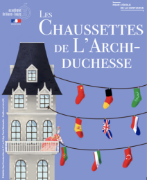 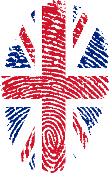 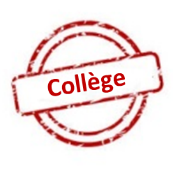 Concours Les Chaussettes de l’Archiduchesse.ANGLAISEvaluateur 1 — 6ème manche – Virelangue 1If two witches were watching two watches which witch would watch which watch?Phonologie.................. / 4If two witches were watching two watches which witch would watch which watch?Articulation des sons.................. / 4If two witches were watching two watches which witch would watch which watch?Traits prosodiques.................. / 4If two witches were watching two watches which witch would watch which watch?Phonologie.................. / 4If two witches were watching two watches which witch would watch which watch?Articulation des sons.................. / 4If two witches were watching two watches which witch would watch which watch?Traits prosodiques.................. / 4If two witches were watching two watches which witch would watch which watch?Phonologie.................. / 4If two witches were watching two watches which witch would watch which watch?Articulation des sons.................. / 4If two witches were watching two watches which witch would watch which watch?Traits prosodiques.................. / 4If two witches were watching two watches which witch would watch which watch?Phonologie.................. / 4If two witches were watching two watches which witch would watch which watch?Articulation des sons.................. / 4If two witches were watching two watches which witch would watch which watch?Traits prosodiques.................. / 4If two witches were watching two watches which witch would watch which watch?Phonologie.................. / 4If two witches were watching two watches which witch would watch which watch?Articulation des sons.................. / 4If two witches were watching two watches which witch would watch which watch?Traits prosodiques.................. / 4If two witches were watching two watches which witch would watch which watch?Phonologie.................. / 4If two witches were watching two watches which witch would watch which watch?Articulation des sons.................. / 4If two witches were watching two watches which witch would watch which watch?Traits prosodiques.................. / 4If two witches were watching two watches which witch would watch which watch?Phonologie.................. / 4If two witches were watching two watches which witch would watch which watch?Articulation des sons.................. / 4If two witches were watching two watches which witch would watch which watch?Traits prosodiques.................. / 4If two witches were watching two watches which witch would watch which watch?Phonologie.................. / 4If two witches were watching two watches which witch would watch which watch?Articulation des sons.................. / 4If two witches were watching two watches which witch would watch which watch?Traits prosodiques.................. / 4If two witches were watching two watches which witch would watch which watch?If two witches were watching two watches which witch would watch which watch?If two witches were watching two watches which witch would watch which watch?If two witches were watching two watches which witch would watch which watch?Phonologie.................. / 4If two witches were watching two watches which witch would watch which watch?If two witches were watching two watches which witch would watch which watch?If two witches were watching two watches which witch would watch which watch?If two witches were watching two watches which witch would watch which watch?Articulation des sons.................. / 4If two witches were watching two watches which witch would watch which watch?If two witches were watching two watches which witch would watch which watch?If two witches were watching two watches which witch would watch which watch?If two witches were watching two watches which witch would watch which watch?Traits prosodiques.................. / 4Concours Les Chaussettes de l’Archiduchesse.ANGLAISEvaluateur 2 — 6ème manche – Virelangue 1Concours Les Chaussettes de l’Archiduchesse.ANGLAISEvaluateur 2 — 6ème manche – Virelangue 1Concours Les Chaussettes de l’Archiduchesse.ANGLAISEvaluateur 2 — 6ème manche – Virelangue 1If two witches were watching two watches which witch would watch which watch?Aisance.................. / 4If two witches were watching two watches which witch would watch which watch?Volume.................. / 4If two witches were watching two watches which witch would watch which watch?If two witches were watching two watches which witch would watch which watch?Aisance.................. / 4If two witches were watching two watches which witch would watch which watch?Volume.................. / 4If two witches were watching two watches which witch would watch which watch?If two witches were watching two watches which witch would watch which watch?Aisance.................. / 4If two witches were watching two watches which witch would watch which watch?Volume.................. / 4If two witches were watching two watches which witch would watch which watch?If two witches were watching two watches which witch would watch which watch?Aisance.................. / 4If two witches were watching two watches which witch would watch which watch?Volume.................. / 4If two witches were watching two watches which witch would watch which watch?If two witches were watching two watches which witch would watch which watch?Aisance.................. / 4If two witches were watching two watches which witch would watch which watch?Volume.................. / 4If two witches were watching two watches which witch would watch which watch?If two witches were watching two watches which witch would watch which watch?Aisance.................. / 4If two witches were watching two watches which witch would watch which watch?Volume.................. / 4If two witches were watching two watches which witch would watch which watch?If two witches were watching two watches which witch would watch which watch?Aisance.................. / 4If two witches were watching two watches which witch would watch which watch?Volume.................. / 4If two witches were watching two watches which witch would watch which watch?If two witches were watching two watches which witch would watch which watch?Aisance.................. / 4If two witches were watching two watches which witch would watch which watch?Volume.................. / 4If two witches were watching two watches which witch would watch which watch?If two witches were watching two watches which witch would watch which watch?If two witches were watching two watches which witch would watch which watch?If two witches were watching two watches which witch would watch which watch?If two witches were watching two watches which witch would watch which watch?Aisance.................. / 4If two witches were watching two watches which witch would watch which watch?If two witches were watching two watches which witch would watch which watch?If two witches were watching two watches which witch would watch which watch?If two witches were watching two watches which witch would watch which watch?Volume.................. / 4If two witches were watching two watches which witch would watch which watch?If two witches were watching two watches which witch would watch which watch?If two witches were watching two watches which witch would watch which watch?If two witches were watching two watches which witch would watch which watch?Concours Les Chaussettes de l’Archiduchesse.ANGLAISEvaluateur 1 — 6ème manche – Virelangue 2Concours Les Chaussettes de l’Archiduchesse.ANGLAISEvaluateur 1 — 6ème manche – Virelangue 2Concours Les Chaussettes de l’Archiduchesse.ANGLAISEvaluateur 1 — 6ème manche – Virelangue 2If practice makes perfect and perfect needs practice, I’m perfectly practised and practically perfect.Phonologie.................. / 4If practice makes perfect and perfect needs practice, I’m perfectly practised and practically perfect.Articulation des sons.................. / 4If practice makes perfect and perfect needs practice, I’m perfectly practised and practically perfect.Traits prosodiques.................. / 4If practice makes perfect and perfect needs practice, I’m perfectly practised and practically perfect.Phonologie.................. / 4If practice makes perfect and perfect needs practice, I’m perfectly practised and practically perfect.Articulation des sons.................. / 4If practice makes perfect and perfect needs practice, I’m perfectly practised and practically perfect.Traits prosodiques.................. / 4If practice makes perfect and perfect needs practice, I’m perfectly practiced snd practically perfect.Phonologie.................. / 4If practice makes perfect and perfect needs practice, I’m perfectly practiced snd practically perfect.Articulation des sons.................. / 4If practice makes perfect and perfect needs practice, I’m perfectly practiced snd practically perfect.Traits prosodiques.................. / 4If practice makes perfect and perfect needs practice, I’m perfectly practised and practically perfect.Phonologie.................. / 4If practice makes perfect and perfect needs practice, I’m perfectly practised and practically perfect.Articulation des sons.................. / 4If practice makes perfect and perfect needs practice, I’m perfectly practised and practically perfect.Traits prosodiques.................. / 4If practice makes perfect and perfect needs practice, I’m perfectly practised and practically perfect.Phonologie.................. / 4If practice makes perfect and perfect needs practice, I’m perfectly practised and practically perfect.Articulation des sons.................. / 4If practice makes perfect and perfect needs practice, I’m perfectly practised and practically perfect.Traits prosodiques.................. / 4If practice makes perfect and perfect needs practice, I’m perfectly practised and practically perfect.Phonologie.................. / 4If practice makes perfect and perfect needs practice, I’m perfectly practised and practically perfect.Articulation des sons.................. / 4If practice makes perfect and perfect needs practice, I’m perfectly practised and practically perfect.Traits prosodiques.................. / 4If practice makes perfect and perfect needs practice, I’m perfectly practised and practically perfect.Phonologie.................. / 4If practice makes perfect and perfect needs practice, I’m perfectly practised and practically perfect.Articulation des sons.................. / 4If practice makes perfect and perfect needs practice, I’m perfectly practised and practically perfect.Traits prosodiques.................. / 4If practice makes perfect and perfect needs practice, I’m perfectly practised and practically perfect.Phonologie.................. / 4If practice makes perfect and perfect needs practice, I’m perfectly practised and practically perfect.Articulation des sons.................. / 4If practice makes perfect and perfect needs practice, I’m perfectly practised and practically perfect.Traits prosodiques.................. / 4If practice makes perfect and perfect needs practice, I’m perfectly practised and practically perfect.If practice makes perfect and perfect needs practice, I’m perfectly practised and practically perfect.If practice makes perfect and perfect needs practice, I’m perfectly practised and practically perfect.If practice makes perfect and perfect needs practice, I’m perfectly practised and practically perfect.Phonologie.................. / 4If practice makes perfect and perfect needs practice, I’m perfectly practised and practically perfect.If practice makes perfect and perfect needs practice, I’m perfectly practised and practically perfect.If practice makes perfect and perfect needs practice, I’m perfectly practised and practically perfect.If practice makes perfect and perfect needs practice, I’m perfectly practised and practically perfect.Articulation des sons.................. / 4If practice makes perfect and perfect needs practice, I’m perfectly practised and practically perfect.If practice makes perfect and perfect needs practice, I’m perfectly practised and practically perfect.If practice makes perfect and perfect needs practice, I’m perfectly practised and practically perfect.If practice makes perfect and perfect needs practice, I’m perfectly practised and practically perfect.Traits prosodiques.................. / 4Concours Les Chaussettes de l’Archiduchesse.ANGLAISEvaluateur 2 — 6ème manche – Virelangue 2Concours Les Chaussettes de l’Archiduchesse.ANGLAISEvaluateur 2 — 6ème manche – Virelangue 2Concours Les Chaussettes de l’Archiduchesse.ANGLAISEvaluateur 2 — 6ème manche – Virelangue 2If practice makes perfect and perfect needs practice, I’m perfectly practised and practically perfect.Aisance.................. / 4If practice makes perfect and perfect needs practice, I’m perfectly practised and practically perfect.Volume.................. / 4If practice makes perfect and perfect needs practice, I’m perfectly practised and practically perfect.If practice makes perfect and perfect needs practice, I’m perfectly practised and practically perfect.Aisance.................. / 4If practice makes perfect and perfect needs practice, I’m perfectly practised and practically perfect.Volume.................. / 4If practice makes perfect and perfect needs practice, I’m perfectly practised and practically perfect.If practice makes perfect and perfect needs practice, I’m perfectly practised and practically perfect.Aisance.................. / 4If practice makes perfect and perfect needs practice, I’m perfectly practised and practically perfect.Volume.................. / 4If practice makes perfect and perfect needs practice, I’m perfectly practised and practically perfect.If practice makes perfect and perfect needs practice, I’m perfectly practised and practically perfect.Aisance.................. / 4If practice makes perfect and perfect needs practice, I’m perfectly practised and practically perfect.Volume.................. / 4If practice makes perfect and perfect needs practice, I’m perfectly practised and practically perfect.If practice makes perfect and perfect needs practice, I’m perfectly practised and practically perfect.Aisance.................. / 4If practice makes perfect and perfect needs practice, I’m perfectly practised and practically perfect.Volume.................. / 4If practice makes perfect and perfect needs practice, I’m perfectly practised and practically perfect.If practice makes perfect and perfect needs practice, I’m perfectly practised and practically perfect.Aisance.................. / 4If practice makes perfect and perfect needs practice, I’m perfectly practised and practically perfect.Volume.................. / 4If practice makes perfect and perfect needs practice, I’m perfectly practised and practically perfect.If practice makes perfect and perfect needs practice, I’m perfectly practised and practically perfect.Aisance.................. / 4If practice makes perfect and perfect needs practice, I’m perfectly practised and practically perfect.Volume.................. / 4If practice makes perfect and perfect needs practice, I’m perfectly practised and practically perfect.If practice makes perfect and perfect needs practice, I’m perfectly practised and practically perfect.Aisance.................. / 4If practice makes perfect and perfect needs practice, I’m perfectly practised and practically perfect.Volume.................. / 4If practice makes perfect and perfect needs practice, I’m perfectly practised and practically perfect.If practice makes perfect and perfect needs practice, I’m perfectly practised and practically perfect.If practice makes perfect and perfect needs practice, I’m perfectly practised and practically perfect.If practice makes perfect and perfect needs practice, I’m perfectly practised and practically perfect.If practice makes perfect and perfect needs practice, I’m perfectly practised and practically perfect.Aisance.................. / 4If practice makes perfect and perfect needs practice, I’m perfectly practised and practically perfect.If practice makes perfect and perfect needs practice, I’m perfectly practised and practically perfect.If practice makes perfect and perfect needs practice, I’m perfectly practised and practically perfect.If practice makes perfect and perfect needs practice, I’m perfectly practised and practically perfect.Volume.................. / 4If practice makes perfect and perfect needs practice, I’m perfectly practised and practically perfect.If practice makes perfect and perfect needs practice, I’m perfectly practised and practically perfect.If practice makes perfect and perfect needs practice, I’m perfectly practised and practically perfect.If practice makes perfect and perfect needs practice, I’m perfectly practised and practically perfect.Concours Les Chaussettes de l’Archiduchesse.ANGLAISEvaluateur 1 — 6ème manche – Virelangue 3Concours Les Chaussettes de l’Archiduchesse.ANGLAISEvaluateur 1 — 6ème manche – Virelangue 3Concours Les Chaussettes de l’Archiduchesse.ANGLAISEvaluateur 1 — 6ème manche – Virelangue 3You know New York, you need New York, you know you need unique New York. Phonologie.................. / 4You know New York, you need New York, you know you need unique New York. Articulation des sons.................. / 4You know New York, you need New York, you know you need unique New York. Traits prosodiques.................. / 4You know New York, you need New York, you know you need unique New York. Phonologie.................. / 4You know New York, you need New York, you know you need unique New York. Articulation des sons.................. / 4You know New York, you need New York, you know you need unique New York. Traits prosodiques.................. / 4You know New York, you need New York, you know you need unique New York. Phonologie.................. / 4You know New York, you need New York, you know you need unique New York. Articulation des sons.................. / 4You know New York, you need New York, you know you need unique New York. Traits prosodiques.................. / 4You know New York, you need New York, you know you need unique New York. Phonologie.................. / 4You know New York, you need New York, you know you need unique New York. Articulation des sons.................. / 4You know New York, you need New York, you know you need unique New York. Traits prosodiques.................. / 4You know New York, you need New York, you know you need unique New York. Phonologie.................. / 4You know New York, you need New York, you know you need unique New York. Articulation des sons.................. / 4You know New York, you need New York, you know you need unique New York. Traits prosodiques.................. / 4You know New York, you need New York, you know you need unique New York. Phonologie.................. / 4You know New York, you need New York, you know you need unique New York. Articulation des sons.................. / 4You know New York, you need New York, you know you need unique New York. Traits prosodiques.................. / 4You know New York, you need New York, you know you need unique New York. Phonologie.................. / 4You know New York, you need New York, you know you need unique New York. Articulation des sons.................. / 4You know New York, you need New York, you know you need unique New York. Traits prosodiques.................. / 4You know New York, you need New York, you know you need unique New York. Phonologie.................. / 4You know New York, you need New York, you know you need unique New York. Articulation des sons.................. / 4You know New York, you need New York, you know you need unique New York. Traits prosodiques.................. / 4You know New York, you need New York, you know you need unique New York. You know New York, you need New York, you know you need unique New York. You know New York, you need New York, you know you need unique New York. You know New York, you need New York, you know you need unique New York. Phonologie.................. / 4You know New York, you need New York, you know you need unique New York. You know New York, you need New York, you know you need unique New York. You know New York, you need New York, you know you need unique New York. You know New York, you need New York, you know you need unique New York. Articulation des sons.................. / 4You know New York, you need New York, you know you need unique New York. You know New York, you need New York, you know you need unique New York. You know New York, you need New York, you know you need unique New York. You know New York, you need New York, you know you need unique New York. Traits prosodiques.................. / 4Concours Les Chaussettes de l’Archiduchesse.ANGLAISEvaluateur 2 — 6ème manche – Virelangue 3Concours Les Chaussettes de l’Archiduchesse.ANGLAISEvaluateur 2 — 6ème manche – Virelangue 3Concours Les Chaussettes de l’Archiduchesse.ANGLAISEvaluateur 2 — 6ème manche – Virelangue 3You know New York, you need New York, you know you need unique New York. Aisance.................. / 4You know New York, you need New York, you know you need unique New York. Volume.................. / 4You know New York, you need New York, you know you need unique New York. You know New York, you need New York, you know you need unique New York. Aisance.................. / 4You know New York, you need New York, you know you need unique New York. Volume.................. / 4You know New York, you need New York, you know you need unique New York. You know New York, you need New York, you know you need unique New York. Aisance.................. / 4You know New York, you need New York, you know you need unique New York. Volume.................. / 4You know New York, you need New York, you know you need unique New York. You know New York, you need New York, you know you need unique New York. Aisance.................. / 4You know New York, you need New York, you know you need unique New York. Volume.................. / 4You know New York, you need New York, you know you need unique New York. You know New York, you need New York, you know you need unique New York. Aisance.................. / 4You know New York, you need New York, you know you need unique New York. Volume.................. / 4You know New York, you need New York, you know you need unique New York. You know New York, you need New York, you know you need unique New York. Aisance.................. / 4You know New York, you need New York, you know you need unique New York. Volume.................. / 4You know New York, you need New York, you know you need unique New York. You know New York, you need New York, you know you need unique New York. Aisance.................. / 4You know New York, you need New York, you know you need unique New York. Volume.................. / 4You know New York, you need New York, you know you need unique New York. You know New York, you need New York, you know you need unique New York. Aisance.................. / 4You know New York, you need New York, you know you need unique New York. Volume.................. / 4You know New York, you need New York, you know you need unique New York. You know New York, you need New York, you know you need unique New York. Aisance.................. / 4You know New York, you need New York, you know you need unique New York. Volume.................. / 4You know New York, you need New York, you know you need unique New York. 